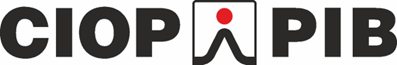 FORMULARZ ZAMÓWIENIA PUBLIKACJIRynek środków ochrony indywidualnej i zbiorowej 2022. Suplement do raportu.Środki ochrony kończyn górnych i dolnych, odzież ochronna dla spawaczy, przegrody spawalnicze oraz ekrany akustyczne w biurachAby złożyć zamówienie proszę przesłać wypełniony i podpisany formularz na adres: kancelaria@ciop.pl Publikacja zostanie dostarczona w formacie PDF drogą e-mailową na adres osoby zamawiającej, po opłaceniu faktury proforma.Autorem publikacji są pracownicy Centralnego Instytutu Ochrony Pracy – Państwowego Instytutu Badawczego (dalej: CIOP-PIB) z siedzibą przy ul. Czerniakowskiej 16, 00-701 Warszawa, o numerze NIP 525-000-82-70. Faktura z tytułu realizacji niniejszego zamówienia zostanie wystawiona przez CIOP-PIB.Koszt suplementu do raportu to 1 000 zł + 5% VATPublikacja ma charakter jedynie poglądowy i nie może być traktowana jako usługa doradztwa. CIOP-PIB nie ponosi odpowiedzialności za skutki wykorzystania informacji zawartych w ww. publikacji, a w szczególności z tytułu jakiejkolwiek decyzji lub działania podjętego lub zaniechanego na podstawie tych informacji.Suplement do raportu chroniony jest prawami autorskimi – każdorazowe publikowanie całości lub części treści tego materiału wymaga pisemnej zgody CIOP-PIB oraz informacji o źródle prezentowanych danych.DANE DO WYSTAWIENIA FAKTURY:Nazwa firmy /zamawiającego/Adres siedziby:/ulica i numer, miejscowość i kod pocztowy/Numer NIPImię i nazwisko zamawiającego(podanie danych osobowych ma charakter dobrowolny, jednak ich brak uniemożliwi wykonanie zamówienia)TelefonE-mail:Informacje dotyczące przetwarzania danych osobowych*) Wyrażam zgodę na przetwarzanie moich danych osobowych w celu zakupu Suplementu do raportu  zgodnie z Ogólną klauzulą informacyjną dla klientów
Centralnego Instytutu Ochrony Pracy – Państwowego Instytutu Badawczego, zamieszczoną na stronie internetowej Instytutu pod adresem https://www.ciop.pl/klauzula_RODOWyrażam zgodę na przesyłanie na podany przeze mnie adres e-mail bezpłatnego newslettera „Bezpieczeństwo i  zdrowie w pracy” (www.ciop.pl/newsletter-bhp);Wyrażam zgodę na przetwarzanie przez CIOP-PIB moich danych osobowych w celach marketingowych.*) Zaznaczenie zgody jest wymagane, aby dokonać zakupu.Miejsce i data złożenia zamówieniaPodpis osoby zamawiającej